كلية العلوم التربوية					                مركز الاختبارات وتحليل البيانات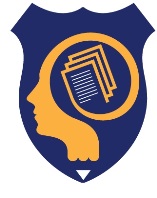 طلب خدمة تحليل إحصائيالسلام عليكم ورحمة الله وبركاته	وبعد،،،					أرجو التكرم بالموافقة على إجراء تحليل إحصائي للإجابة عن أسئلة دراستي الموسومة بالعنوان الآتي، علماً بأن بيانات الدراسة مرفقة مع الطلب:   ملاحظات:يسلم الطالب نسخة من مخطط البحث مع ملف البيانات الخام للمحلل الإحصائي. يسلم الطالب نسخة من أدوات الدراسة وجدولاً يتضمن المجالات وأرقام الفقرات السلبية في كل مجال.  يلتزم المحلل الإحصائي بالتحليلات الموثقة في الطلب الموقع من المشرف.يتقيد مركز الاختبارات وتحليل البيانات بإعطاء تقرير ضبط جودة التحليل في ضوء التحليلات المطلوبة في مخطط البحث. عنوان الدراسة:عنوان الدراسة:عنوان الدراسة:اسم الطالب:  الرقم الجامعي:الهاتف:القسم:التخصص:البريد الإلكتروني:اسم المشرف: هاتف المشرف:البريد الإلكتروني:أسئلة الدراسة أو  فرضياتها كما وردت بالمخطط:أسئلة الدراسة أو  فرضياتها كما وردت بالمخطط:التحليلات الإحصائية كما وردت في المخطط1.   1.   2.  2.  3.  3.  4.  4.  5.5.6.6.أسئلة او فرضيات تمت  إضافتها أو تعديلها من قبل المشرف أسئلة او فرضيات تمت  إضافتها أو تعديلها من قبل المشرف التحليلات الإحصائية المقترحة من المشرفتوقيع الطالب:                                                                                 توقيع المشرف:توقيع الطالب:                                                                                 توقيع المشرف:توقيع الطالب:                                                                                 توقيع المشرف:تاريخ الاستلام:                          تاريخ التسليم:                                   المدة اللازمة لإجراء التحليل:                            تاريخ الاستلام:                          تاريخ التسليم:                                   المدة اللازمة لإجراء التحليل:                            تاريخ الاستلام:                          تاريخ التسليم:                                   المدة اللازمة لإجراء التحليل:                            البيانات التي تم تسليمها ملائمة للتحليلات الاحصائية المطلوبة   نعم                لا اسم وتوقيع المحلل الإحصائي:                                                           البيانات التي تم تسليمها ملائمة للتحليلات الاحصائية المطلوبة   نعم                لا اسم وتوقيع المحلل الإحصائي:                                                           توقيع مساعد مدير المركز: